.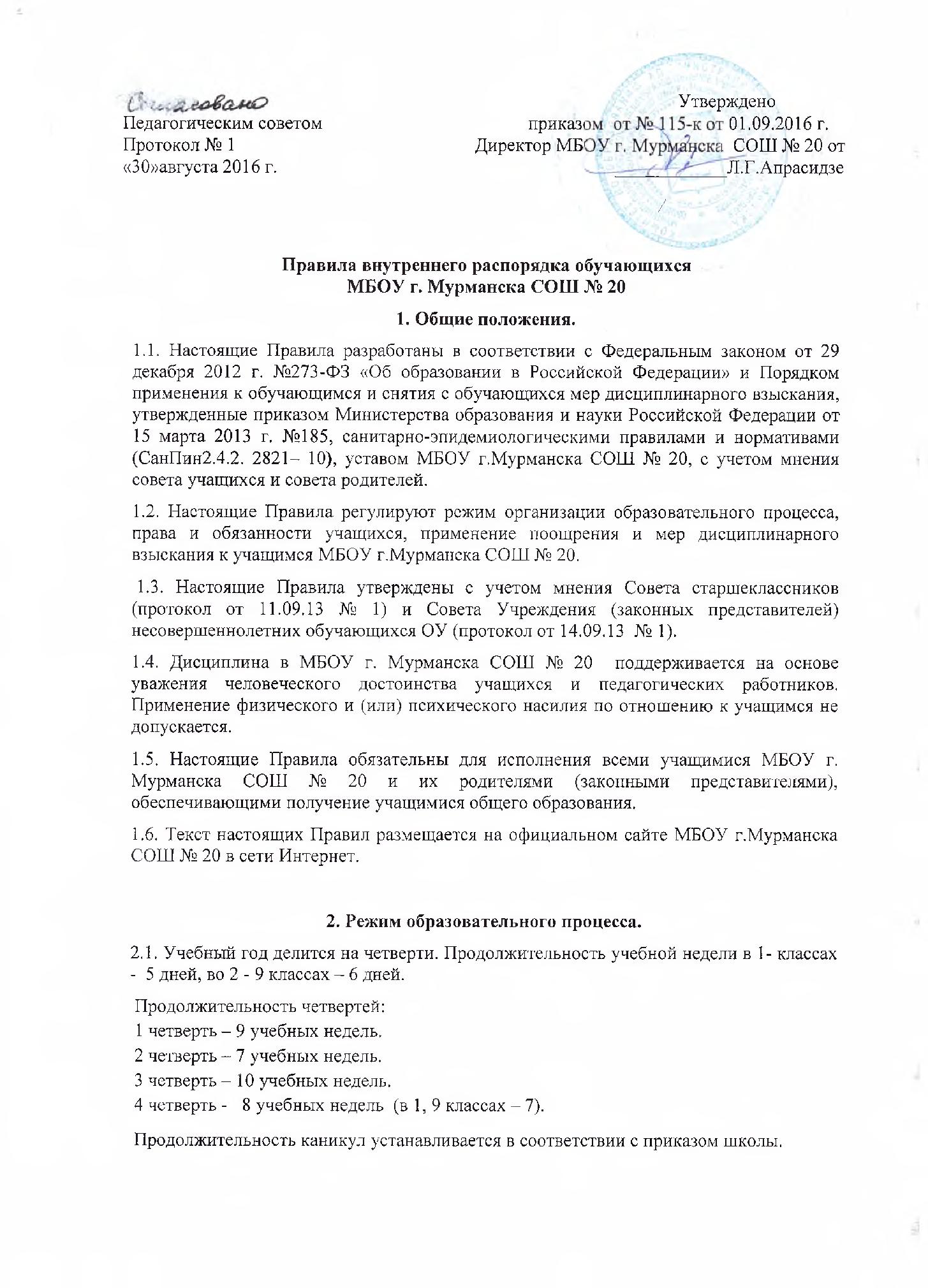 Календарный график на каждый учебный год утверждается приказом директора МБОУ г. Мурманска СОШ № 20.Учебные занятия в МБОУ г. Мурманска СОШ № 20 начинаются для учащихся в 9.00.Расписание учебных занятий составляется в строгом соответствии с требованиями «Санитарно-эпидемиологических правил и нормативов». (СанПиН 2.4.2.2821-10), утвержденных Постановлением главного государственного санитарного врача РФ от 29 декабря 2010 г. № 189.Продолжительность уроков во 2-9 классах составляет 45 минут.Для учащихся 1-х классов устанавливается следующий ежедневный режим занятий:в сентябре и октябре — по 3 урока продолжительностью 35 минут; в ноябре и декабре — по 4 урока продолжительностью 35 минут; с января по май — по 4 урока продолжительностью 40 минут.В середине учебного дня (после второго урока) проводится динамическая пауза продолжительностью 40 минут.В связи с организацией питания продолжительность перемен между уроками составляет 20 минут.Учащиеся должны приходить в МБОУ г. Мурманска СОШ № 20 не позднее 8.50. Опоздание на уроки недопустимо.Горячее питание учащихся осуществляется в соответствии с расписанием, утверждаемым на каждый учебный период директором по согласованию с советом учреждения МБОУ г. Мурманска СОШ № 20.Права, обязанности и ответственность учащихся.Учащиеся имеют право на:предоставление условий для обучения с учетом особенностей психофизического развития и состояния здоровья, в том числе получение социально-педагогической и психологической помощи, бесплатной психолого-медико-педагогической коррекции;обучение по индивидуальному учебному плану, в том числе ускоренное обучение в пределах осваиваемой образовательной программы в порядке, установленном положением об обучении по индивидуальному учебному плану;повторное (не более двух раз) прохождение промежуточной аттестации по учебному предмету, курсу, дисциплине (модулю) в сроки, определяемые МБОУ г. Мурманска СОШ № 20, в пределах одного месяца с момента образования академической задолженности;выбор факультативных учебных предметов, курсов, дисциплин (модулей) из перечня, предлагаемого МБОУ г. Мурманска СОШ № 20;освоение наряду с предметами по осваиваемой образовательной программе любых других предметов, преподаваемых в МБОУ г. Мурманска СОШ № 20, в порядке, установленном положением об освоении предметов, курсов, дисциплин (модулей);зачет результатов освоения ими предметов в других организациях, осуществляющих образовательную деятельность, в соответствии с порядком зачета результатов освоения учащимися учебных предметов, курсов, дисциплин (модулей), дополнительных образовательных программ в других организациях, осуществляющих образовательную деятельность;уважение человеческого достоинства, защиту от всех форм физического и психического насилия, оскорбления личности, охрану жизни и здоровья;свободу совести, информации, свободное выражение собственных взглядов и убеждений;каникулы в соответствии с календарным графиком (п. 2.1-2.2 настоящих Правил);перевод для получения образования по другой форме обучения и форме получения образования в порядке, установленном законодательством об образовании;перевод в другую образовательную организацию, реализующую образовательную программу соответствующего уровня, в порядке, предусмотренном федеральным органом исполнительной власти, осуществляющим функции по выработке государственной политики и нормативно-правовому регулированию в сфере образования;участие в управлении МБОУ г. Мурманска СОШ № 20 в порядке, установленном уставом и положением о совете учащихся;ознакомление со свидетельством о государственной регистрации, с уставом, с лицензией на осуществление образовательной деятельности, со свидетельством о государственной аккредитации, с учебной документацией, другими документами, регламентирующими организацию и осуществление образовательной деятельности в МБОУ г. Мурманска СОШ № 20;обжалование локальных актов ОУ в установленном законодательством РФ порядке;бесплатное пользование учебниками, учебными пособиями, средствами обучения и воспитания в пределах федеральных государственных образовательных стандартов, библиотечно-информационными ресурсами, учебной базой МБОУ г. Мурманска СОШ № 20;пользование в установленном порядке оздоровительной инфраструктурой, объектами культуры и объектами спорта МБОУ г. Мурманска СОШ № 20развитие своих творческих способностей и интересов, включая участие в конкурсах, олимпиадах, выставках, смотрах, физкультурных и спортивных мероприятиях, в том числе в официальных спортивных соревнованиях и других массовых мероприятиях;поощрение за успехи в учебной, физкультурной, спортивной, общественной, научной, научно-технической, творческой, экспериментальной и инновационной деятельности в соответствии с п. 4.1 настоящих Правил;благоприятную среду жизнедеятельности без окружающего табачного дыма и охрану здоровья от воздействия окружающего табачного дыма и последствий потребления табака; посещение по своему выбору мероприятий, которые проводятся в МБОУ г. Мурманска СОШ № 20 и не предусмотрены учебным планом, в порядке, установленном соответствующим положением;ношение часов, аксессуаров и скромных неброских украшений, соответствующих общепринятым в обществе нормам делового стиля и носить светский характер;обращение в комиссию по урегулированию споров между участниками образовательных отношений.Учащиеся обязаны:добросовестно осваивать образовательную программу, выполнять индивидуальный учебный план, в том числе посещать предусмотренные учебным планом или индивидуальным учебным планом учебные занятия, осуществлять самостоятельную подготовку к ним, выполнять задания, данные педагогическими работниками в рамках образовательной программы;ликвидировать академическую задолженность в сроки, определяемые МБОУ г. Мурманска СОШ № 20;выполнять требования устава, настоящих Правил и иных локальных нормативных актов МБОУ г. Мурманска СОШ № 20 по вопросам организации и осуществления образовательной деятельности;заботиться о сохранении и укреплении своего здоровья, стремиться к нравственному, духовному и физическому развитию и самосовершенствованию;немедленно информировать педагогического работника, ответственного за осуществление мероприятия, о каждом несчастном случае, произошедшем с ними или очевидцами которого они стали;уважать честь и достоинство других учащихся и работников МБОУ г. Мурманска СОШ № 20, не создавать препятствий для получения образования другими учащимися;бережно относиться к имуществу МБОУ г. Мурманска СОШ № 20;соблюдать режим организации образовательного процесса, принятый в МБОУ г. Мурманска СОШ № 20;находиться в МБОУ г. Мурманска СОШ № 20 только в сменной обуви, иметь опрятный и ухоженный внешний вид. На учебных занятиях (кроме занятий, требующих специальной формы одежды) присутствовать только в одежде делового стиля. На учебных занятиях, требующих специальной формы одежды (физкультура, технология и т.п.) присутствовать только в специальной одежде и обуви;соблюдать нормы законодательства в сфере охраны здоровья граждан от воздействия окружающего табачного дыма и последствий потребления табака;3.2.1 Пне осуществлять действия, влекущие за собой нарушение прав других граждан на благоприятную среду жизнедеятельности без окружающего табачного дыма и охрану их здоровья от воздействия окружающего табачного дыма и последствий потребления табака;3.2.12. своевременно проходить все необходимые медицинские осмотры.Учащимся запрещается:приносить, передавать, использовать в школе и на ее территории оружие, спиртные напитки, табачные изделия, токсические и наркотические вещества, экстремистские материалы, предметы, пропагандирующие экстремизм, и иные предметы и вещества, запрещенные законодательством РФ, а так же способные причинить вред здоровью участников образовательного процесса и (или) деморализовать образовательный процесс;приносить, передавать использовать любые предметы и вещества, могущие привести к взрывам, возгораниям и отравлению;иметь неряшливый и вызывающий внешний вид;ношение в помещениях учреждения:одежды с декоративными деталями, яркими надписями и изображениями (за исключением одежды для занятий физической культурой и спортом, предназначенной для спортивного зала); одежды бельевого стиля; брюк и юбок с заниженной талией и (или) высокими разрезами; декольтированной одежды;аксессуаров одежды с травмирующей фурнитурой, содержащих символику экстремистских организаций, асоциальных неформальных молодежных объединений, пропагандирующих психоактивные вещества или противоправное поведение;религиозной одежды, одежды с религиозными атрибутами (в том числе атрибутами одежды, закрывающими лицо учащегося) и (или) религиозной символикой;головных уборов, массивных украшений.применять физическую силу в отношении других учащихся, работников Школы и иных лиц.За неисполнение или нарушение устава МБОУ г. Мурманска СОШ № 20, настоящих Правил и иных локальных нормативных актов по вопросам организации и осуществления образовательной деятельности учащиеся несут ответственность в соответствии с настоящими Правилами.Поощрения и дисциплинарное воздействие.За образцовое выполнение своих обязанностей, повышение качества обученности, безупречную учебу, достижения на олимпиадах, конкурсах, смотрах и за другие достижения в учебной и внеучебной деятельности к учащимся школы могут быть применены следующие виды поощрений:объявление благодарности учащемуся;-направление благодарственного письма родителям (законным представителям) учащегося;награждение почетной грамотой и (или) дипломом;награждение ценным подарком.Процедура применения поощренийОбъявление благодарности учащемуся, объявление благодарности законным представителям учащегося, направление благодарственного письма по месту работы законных представителей учащегося могут применять все педагогические работники МБОУ г. Мурманска СОШ № 20 при проявлении учащимися активности с положительным результатом.Награждение почетной грамотой (дипломом) может осуществляться администрацией МБОУ г. Мурманска СОШ № 20 по представлению классного руководителя и (или) учителя-предметника за особые успехи, достигнутые учащимся по отдельным предметам учебного плана и (или) во внеурочной деятельности на уровне школы и (или) муниципального образования.Награждение ценным подарком осуществляется за счет дополнительных финансовых средств по представлению заместителей директора на основании приказа директора МБОУ г. Мурманска СОШ № 20 за особые успехи, достигнутые на уровне муниципального образования, субъекта Российской Федерации.За нарушение устава, настоящих Правил и иных локальных нормативных актов МБОУ г. Мурманска СОШ № 20 к учащимся могут быть применены следующие меры дисциплинарного воздействия:меры воспитательного характера;дисциплинарные взыскания.Меры дисциплинарного воздействия к учащимся не применяются во время их болезни, каникул, академического отпуска, отпуска по беременности и родам или отпуска по уходу за ребенком.Меры воспитательного характера представляют собой действия администрации МБОУ г. Мурманска СОШ № 20, ее педагогических работников, направленные на разъяснение недопустимости нарушения правил поведения в школе, осознание учащимся пагубности совершенных им действий, воспитание личных качеств учащегося, добросовестно относящегося к учебе и соблюдению дисциплины.К учащимся могут быть применены следующие меры дисциплинарного взыскания:замечание;выговор;отчисление из МБОУ г. Мурманска СОШ № 20.Дисциплинарные взыскания не применяются в отношении учащихся, обучающихся по образовательным программам дошкольного, начального общего образования, а так же к учащимся с ограниченными возможностями здоровья (с задержкой психического развития и различными формами умственной отсталости).Применение дисциплинарных взысканийДисциплинарное взыскание применяется не позднее одного месяца со дняобнаружения дисциплинарного проступка и не позднее шести месяцев со дня его совершения, не считая времени болезни учащегося, пребывании его на каникулах, а также времени, необходимого на учет мнения совета учащихся, совета родителей, но не более семи учебных дней со дня представления директору школы мотивированного мнения	указанных	советов	в	письменной	форме.За каждый дисциплинарный проступок может быть применено только одно дисциплинарное взыскание.Применению дисциплинарного взыскания предшествует дисциплинарное расследование, осуществляемое на основании письменного обращения к директору МБОУ г. Мурманска СОШ № 20 того или иного участника образовательных отношений.При получении письменного заявления о совершении учащимся дисциплинарного проступка директор в течение трех рабочих дней передает его в комиссию по расследованию дисциплинарных проступков, создаваемую его приказом в начале каждого учебного года. Комиссия в своей деятельности руководствуется соответствующим Положением.В случае признания учащегося виновным в совершении дисциплинарного проступка комиссией выносится решение о применении к нему соответствующего дисциплинарного взыскания.До применения к обучающемуся меры дисциплинарного взыскания учащемуся с согласия родителей (законных представителей) предлагается в течение 3-х учебных дней дать письменное объяснения по факту совершения дисциплинарного взыскания в порядке, установленном законодательством РФ. Если указанное объяснение обучающимся не предоставлено, то оформляется соответствующий акт. Отказ или уклонение обучающегося от предоставления им объяснений не является препятствием для применения меры дисциплинарного взыскания. О каждом взыскании родители учащегося (законные представители) немедленно ставятся в известность.Отчисление учащегося в качестве меры дисциплинарного взыскания применяется, если меры дисциплинарного воздействия воспитательного характера не дали результата, учащийся имеет не менее двух дисциплинарных взысканий в текущем учебном году и его дальнейшее пребывание в школе оказывает отрицательное влияние на других учащихся, нарушает их права и права работников, а также нормальное функционирование школы.Отчисление несовершеннолетнего учащегося как мера дисциплинарного взыскания не применяется, если сроки ранее примененных к нему мер дисциплинарного взыскания истекли и (или) меры дисциплинарного взыскания сняты в установленном порядке.Решение об отчислении несовершеннолетнего учащегося, достигшего возраста пятнадцати лет и не получившего основного общего образования, как мера дисциплинарного взыскания принимается с учетом мнения его законных представителей и с согласия комиссии по делам несовершеннолетних и защите их прав. Решение об отчислении детей-сирот и детей, оставшихся без попечения родителей, принимается с согласия комиссии по делам несовершеннолетних и защите их прав и органа опеки и попечительства.МБОУ г. Мурманска СОШ № 20 обязано незамедлительно проинформировать комитет по образованию администрации г. Мурманска об отчислении несовершеннолетнего обучающегося в качестве меры дисциплинарного взыскания.Дисциплинарное взыскание на основании решения комиссии объявляется приказом директора. С приказом учащийся и его родители (законные представители) знакомятся под роспись в течение трех учебных дней со дня издания, не считая времени отсутствия учащегося в школе. Отказ учащегося, его родителей (законных представителей) ознакомиться с указанным приказом под роспись оформляется соответствующим актом.Учащийся и (или) его родители (законные представители) вправе обжаловать в комиссию по урегулированию споров между участниками образовательных отношений меры дисциплинарного взыскания и их применение.Если в течение года со дня применения меры дисциплинарного взыскания к учащемуся не будет применена новая мера дисциплинарного взыскания, то он считается не имеющим меры дисциплинарного взыскания.Директор МБОУ г. Мурманска СОШ № 20 имеет право снять меру дисциплинарного взыскания до истечения года со дня ее применения по собственной инициативе, просьбе самого учащегося, его родителей (законных представителей), ходатайству совета учащихся или совета родителей.Защита прав учащихся.5.1. В целях защиты своих прав учащиеся и их законные представители самостоятельно или через своих представителей вправе:направлять в органы управления МБОУ г. Мурманска СОШ № 20 обращения о нарушении и (или) ущемлении ее работниками прав, свобод и социальных гарантий учащихся;обращаться в комиссию по урегулированию споров между участниками образовательных отношений;использовать не запрещенные законодательством РФ иные способы защиты своих прав и законных интересов.